Smlouva o díloTATO   SMLOUVA   O   DÍLO   (DÁLE   JEN   „SMLOUVA“)   BYLA   UZAVŘENA   NÍŽE UVEDENÉHO DNE, MĚSÍCE A ROKU MEZI TĚMITO SMLUVNÍMI STRANAMIFirma: EKO Překlady s.r.o. IČO: 27573834Sídlo: Kubištova 4, Praha 4Kancelář: Ohradní 65, 140 00 Praha 4Za kterou jedná: Ing. Pavel Skramuský, jednatel Číslo bankovního účtu: 35-6730280267/0100 - KB Telefon: 261 062 102E-mail: info@ekopreklady.cz(dále jako „ Zhotovitel “) aFirma: Historický ústav AV ČR, v.v.i. IČO: 67985963, DIČ: CZ67985963Sídlo: Prosecká 809/76, 190 00 Praha 9Za kterou jedná: prof. PhDr. Martin Holý, Ph.D. (ředitel) Číslo bankovního účtu: 19-2795200207/0100Telefon: 602183422E-mail: mikeskova@hiu.cas.cz(dále jako „ Objednatel “)(Zhotovitel a objednatel dále též společně jako „smluvní strany“ a každý jednotlivě jako „smluvní strana“)SMLUVNÍ STRANY UJEDNÁVAJÍ NÁSLEDUJÍCÍ:DefiniceV této smlouvě o dílo – překlad textů pro potřeby ústavu do anglického jazyka v rozsahu cca 300 normostran. Národní výbor a vznik Československa 1918–1919. Hrazeno ze Strategie AV 21 číslo 800087 Prokš. Objednávka č. 248/2020Předmět SmlouvyZhotovitel se zavazuje provést pro objednatele dílo a objednatel se zavazuje dílo převzít a zaplatit za něj zhotoviteli cenu, a to vše za podmínek uvedených v této smlouvě.Zhotovení DílaZhotovitel  má  právo  požadovat  během  provádění  díla  přiměřenou  část  náhrady  nákladů  s přihlédnutím k vynaloženým nákladům.V případě prodlení objednatele se zaplacením jakéhokoliv finančního plnění zhotoviteli podle této smlouvy má zhotovitel právo přerušit poskytování díla do zaplacení daného finančního plnění.Zhotovitel nemá právo přenechat provádění díla třetím osobám (subdodavatelům).V případě, že zhotoviteli bude jakákoliv část zadání díla nejasná, má zhotovitel právo informovat se u objednatele, resp. vyžádat si od objednatele upřesňující informace, a objednatel má povinnost poskytnout zhotoviteli součinnost, a to bez zbytečného odkladu.V případě předčasného ukončení plnění zhotovitele (tj. jen částečného provedení díla) podle této smlouvy má zhotovitel právo na uhrazení části odměny za provedenou část díla.Objednatel se zavazuje zajistit zhotoviteli nebo jím určeným osobám veškeré podmínky nezbytné pro řádné provádění díla.Zhotovitel postupuje při poskytování díla samostatně, je však povinen dbát pokynů objednatele.Cena dílaCena díla je určena cenovou nabídkou od zhotovitele se zaručenou úplností.Cena je pevná a neměnná. V případě víceprací menšího rozsahu a pokud se na tom strany v každém jednotlivém případě dohodnou, může být provedení případných víceprací a navýšení celkové ceny díla upraveno pouhým souhlasným prohlášením stran i v elektronické formě. Za vícepráce menšího rozsahu je považováno plnění v smluvní ceně Kč za 1 normostranu překladu:Smluvní cena 300,- Kč / NS a s DPH 363,- Kč / NSCelková cena bez DPH je 90.000,- Kč (včetně DPH 108.900,- Kč).Platební podmínkyObjednatel  se  zavazuje  zaplatit  cenu  díla  na  základě  vystaveného  daňového  dokladu  (faktury) nejpozději do 14 dnů po obdržení díla na bankovní účet zhotovitele.Předání a převzetí dílaZhotovitel se zavazuje provést dílo do 2 měsíců od předání podkladů k překladu.Odpovědnost za škoduZhotovitel plně odpovídá objednateli za jakoukoliv škodu způsobenou zhotovitelem objednateli jakýmkoliv porušením povinnosti zhotovitele uvedené v této smlouvě.Odstoupení od smlouvyObjednatel má právo od této smlouvy odstoupit v případě, že:Zhotovitel je v prodlení s provedením díla delším než 30 dní.Zhotovitel vstoupí do likvidace nebo bude na jeho majetek prohlášen soudem konkurz nebo bude zamítnut návrh na vyhlášení konkurzu pro nedostatek majetku nebo zanikne bez likvidace nebo bude soudem prohlášen úpadek zhotovitele nebo hotovitel vstoupí do insolvence.Zhotovitel má právo od této smlouvy odstoupit v případě, že:Objednatel je v prodlení se zaplacením ceny nebo její části delším než 30 dní.Objednatel vstoupí do likvidace nebo bude na jeho majetek prohlášen soudem konkurz nebo bude zamítnut návrh na vyhlášení konkurzu pro nedostatek majetku nebo zanikne bez likvidace a/nebo  bude  soudem prohlášen úpadek objednatel nebo objednatel vstoupí do insolvence.Kterákoliv smluvní strana má právo odstoupit od této smlouvy i z kteréhokoliv zákonného důvodu. Odstoupení je účinné doručením písemného oznámení o odstoupení druhé smluvní straně.V případě odstoupení jsou smluvní strany povinny vrátit si vzájemně poskytnutá plnění.DůvěrnostZhotovitel se zavazuje, že nezpřístupní ani nepoužije žádnou informaci obchodní nebo výrobní povahy, se kterou se seznámí v souvislosti s plněním této smlouvy.Objednatel tímto dává zhotoviteli souhlas k tomu, aby jej zhotovitel uváděl jako svého zákazníka. Zhotovitel bere na vědomí, že důvěrné informace tvoří obchodní tajemství objednatele.Smluvní pokutaV případě, že se objednatel dostane do prodlení se zaplacením ceny nebo její části podle článku 5 této smlouvy, zavazuje se zaplatit zhotoviteli smluvní pokutu ve výši 0,05 % z dlužné částky za každý den prodlení až do úplného zaplacení příslušné částky.V případě, že se zhotovitel dostane do prodlení s předáním díla podle odst. této smlouvy, zavazuje se objednateli poskytnout slevu z ceny ve výši 0,05 % z ceny za každý den prodlení až do předání díla.Vyšší mocZa vyšší moc je pro účely této smlouvy považována každá událost nezávislá na vůli smluvních stran, která znemožňuje plnění smluvních závazků a kterou nebylo možno předvídat v době vzniku této smlouvy. Za vyšší moc se z hlediska této smlouvy považuje zejména přírodní katastrofa, požár, výbuch, silné vichřice, zemětřesení, záplavy, válka, stávka, epidemie nebo jiné události, které jsou mimo jakoukoliv kontrolu smluvních stran.Po dobu trvání vyšší moci se plnění závazků podle této smlouvy pozastavuje do doby odstranění následků vyšší moci.Rozhodné právoTato smlouva se řídí právním řádem České republiky, zejména ust. 2586 a násl. zák. č. 89/2012 Sb., občanský zákoník, ve znění pozdějších předpisů.Závěrečná ustanoveníTato smlouva může být změněna písemnými dodatky podepsanými všemi smluvními stranami.Tato smlouva je vyhotovena v 2 stejnopisech. Každá smluvní strana obdrží 1 stejnopis této smlouvy. Každá ze smluvních stran nese své vlastní náklady vzniklé v důsledku uzavírání této smlouvy.Smluvní strany si tuto smlouvu přečetly, souhlasí s jejím obsahem a prohlašují, že je ujednána svobodně.Záruční doba činí minimálně 12 měsíců.Smlouva je vyhotovena ve dvou vyhotoveních, nabývá platnosti a účinnosti podpisem smluvních stran a dnem vložení do Registru smluv. Vložení do RS zajistí Objednatel.NA DŮKAZ ČEHOŽ SMLUVNÍ STRANY PŘIPOJUJÍ SVÉ PODPISYV Praze, dne 22. 10. 2020	V Praze, dne 22. 10. 2020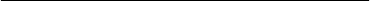 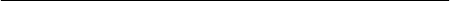 Zhotovitel	prof. PhDr. Martin Holý, Ph.D EKO Překlady s.r.o.		ředitelIng. Pavel Skramuský - jednatel